2019 Junior Session Tuba RequirementsMajor scales, MEMORIZED, through two flats and sharps (1 octave minimum)Chromatic scale, MEMORIZED (1 octave minimum)Two prepared etudes (see below)Sight reading—to be provided by adjudicator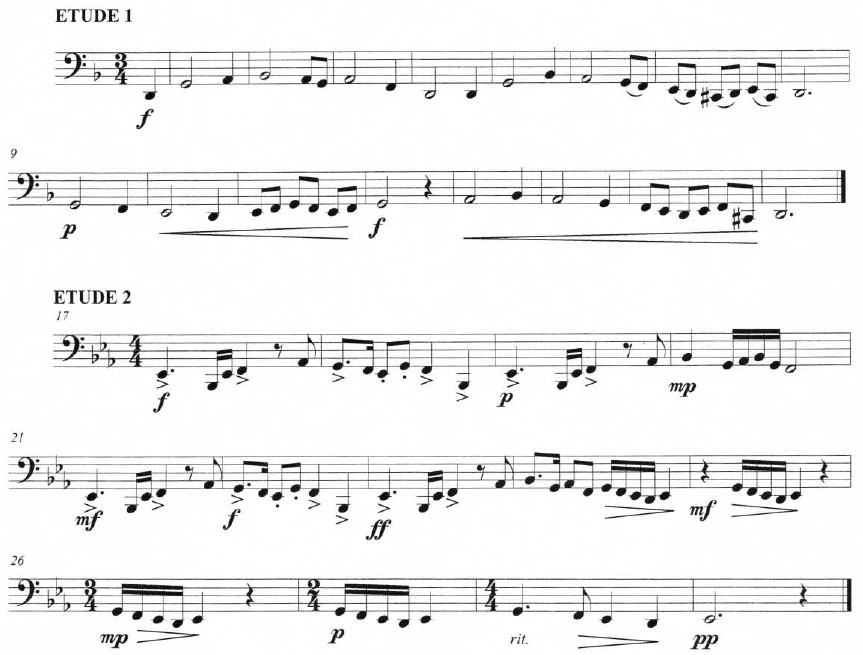 